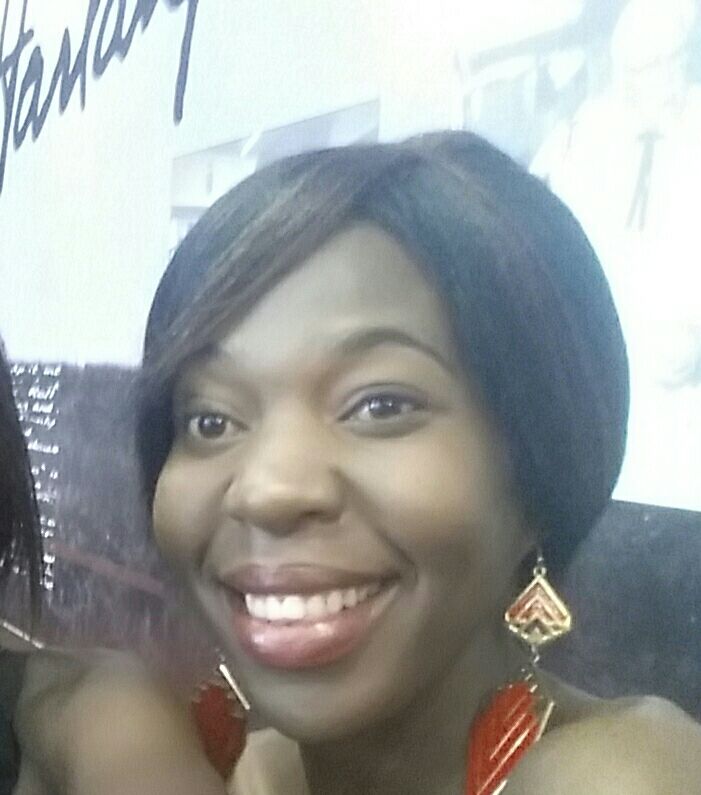 TAWANDA Email: tawanda.291060@2freemail.com CAREER OBJECTIVEObjectiveTo obtain a challenging management, administrative, or technical position as deemed suitable to my skills, experience, and backgrounds to help a successful organisation or company expand further andto help myself grow further professionally, technically, and financially, to become an effective team player in a progressive organisation or companyPERSONAL PROFILEDate of Birth :   05 March 1983Sex :                 FemaleLanguages :     English and ShonaWORKING EXPERIENCECompany : OneUrge Non-Profit OrganisationPosition:   Secretary cum Public Relations OfficerPeriod:   2016  January  to OngoingCompany:  Midshire InvestmentsPosition:    Sales Executive.        Period:      April 2015 to January 2016Position:    Office Administrator Period       April 2013  to April 2015Company:   NewNet ITC Company Position:     ReceptionistPeriod:         April 2012 To 30 March 2013 Company:  Midshire InvestmentsPosition:   Administrator AssistantPeriod:      March 2009 to March 2012Company:  Sino Zimbabwe Cement Company Position:  Management Accountant Assistant/SecretaryEDUCATIONAL QUALIFICATIONSInstitution:   Midlands State UniversityDegree :Bachelor of Commerce Honours in Business Management /Business AdministrationDegree class 2.1Institution: Regina Mundi High SchoolADVANCED LEVEL
Management of Business, Accounting, GeographyORDINARY LEVELTen subjects inclusive of English and MathematicsSkills AREAS OF EXPERTISE. Office procedures . Reception support . Customer service. Data management . Diary management. IT skills .  Knowledge of Accounts . Minute taking 
. Filing / archivingADMINISTRATIVE ABILITIESMaintaining an electronic and hard copy filing system.Providing training and orientation for new staffCoordinating and arranging repairs to office equipment.Comprehensive knowledge of Microsoft Word,Outlook, Excel and Access.Scheduling meetings and preparing agendas for them.Effective organizational skills.Organising travel & accommodation arrangements.Resolving administrative problemsSupervising other clerical staff.Conducting research on behalf of managers.Scheduling and delegating administrative tasksCreating presentations and writing up reportsPERSONAL ABILITIES Attention to detail.Punctual and reliable.Can work without supervision.Ability to cope and work under pressure.Good written and verbal communication skillsAble to work as part of a tea Having a patient outlook.Ability to multitask and manage conflicting demands Ability to prioritise COMPUTER  SKILLSMicrosoft Package: Word, MS Excel(formulas and tables)Accounting packages- Sage 500, PastelMEMBERSHIP Junior Chamber International memberOneUrge Non- Profit Organisation
(Environmental awarenessTwimbos Giving Hope Non-profit      Unincorporated Association
(Charity organisation)